ASIGNATURA DE INGLÉS III INGLÉS IIIUNIDADES DE APRENDIZAJE INGLÉS IIIPROCESO DE EVALUACIÓNINGLÉS IIIPROCESO ENSEÑANZA APRENDIZAJEESPACIO FORMATIVOINGLÉS IIIUNIDADES DE APRENDIZAJE INGLÉS IIIPROCESO DE EVALUACIÓNINGLÉS IIIPROCESO ENSEÑANZA APRENDIZAJEESPACIO FORMATIVOINGLÉS IIIUNIDADES DE APRENDIZAJE INGLÉS IIIPROCESO DE EVALUACIÓNINGLÉS IIIPROCESO ENSEÑANZA APRENDIZAJEESPACIO FORMATIVOINGLÉS IIICAPACIDADES DERIVADAS DE LAS COMPETENCIAS PROFESIONALES A LAS QUE CONTRIBUYE INGLÉS IIIFUENTES BIBLIOGRÁFICAS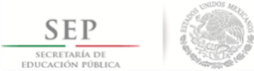 TÉCNICO SUPERIOR UNIVERSITARIO EN DESARROLLO DE NEGOCIOS ÁREA MERCADOTECNIAEN COMPETENCIAS PROFESIONALES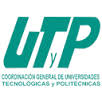 CompetenciasComunicar sentimientos, pensamientos, conocimientos, experiencias, ideas, reflexiones, opiniones, a través de expresiones sencillas y de uso común, en forma productiva y receptiva en el idioma inglés de acuerdo al nivel A2, usuario básico, del Marco de Referencia Europeo para contribuir en el desempeño de sus funciones en su entorno laboral, social y personal.CuatrimestreTerceroHoras Teóricas18Horas Prácticas 42Horas Totales60Horas Totales por Semana Cuatrimestre4Objetivo de aprendizajeEl alumno intercambiará información sobre acontecimientos pasados, así como de planes y proyectos a futuro mediante el uso de los verbos modales, el pasado continuo y las formas del futuro; para la satisfacción de sus necesidades inmediatas, la comprensión de normas y reglamentos establecidos, 
toma de decisiones y compromiso con su entorno personal, social y profesional inmediato.El alumno intercambiará información sobre acontecimientos pasados, así como de planes y proyectos a futuro mediante el uso de los verbos modales, el pasado continuo y las formas del futuro; para la satisfacción de sus necesidades inmediatas, la comprensión de normas y reglamentos establecidos, 
toma de decisiones y compromiso con su entorno personal, social y profesional inmediato.Unidades de AprendizajeHorasHorasHorasUnidades de AprendizajeTeóricasPrácticasTotalesPasado simple vs pasado continuo61420Invitaciones61420Planes y proyectos61420Totales184260Unidad  de AprendizajeI. Pasado simple vs pasado continuoHoras Teóricas6Horas Prácticas14Horas Totales20Objetivo de la Unidad de AprendizajeEl alumno intercambiará información sobre eventos ocurridos simultáneamente en el pasado para interactuar en su entorno inmediato.TemasSaberSaber hacerSerDescribiendo situaciones en pasadoIdentificar la estructura y el uso del pasado continuo en sus formas afirmativa, negativa e interrogativa.Pedir y dar información sobre acciones que estuvieron en progreso en el pasado.Colaboración
Responsabilidad
AsertividadAcciones simultáneas en el pasadoRelacionar las palabras interrogativas con la estructura del Pasado Continuo.

Identificar el uso de los conectores "while" y "when".
 
Diferenciar la estructura y el uso del pasado simple y del pasado continuo.Solicitar y proporcionar información sobre acciones continuas y simultáneas en el pasado utilizando los conectores "when" y "while".

Relatar acciones que estaban siendo realizadas en el pasado y fueron interrumpidas por otra acción.Colaboración
Responsabilidad
AsertividadResultado de aprendizajeSecuencia de aprendizajeInstrumentos y tipos de reactivosA partir de prácticas donde se solicite y proporcione información sobre actividades relacionadas con su área de estudio que se llevaron a cabo simultáneamente en el pasado, integrará una carpeta de evidencias obtenidas en base a las siguientes tareas:
"Listening".-
Responde a un ejercicio práctico sobre la información contenida en un audio
"Speaking".-
En presencia del profesor, participa en un juego de roles donde solicite y brinde información y utilice al menos 20 verbos
"Reading".-
Contesta un ejercicio escrito sobre la información contenida en un texto
"Writing".-
Redacta un párrafo de al menos 60 palabras1. Explicar la estructura y el uso del pasado continuo en sus formas afirmativa, negativa e interrogativa

2. Reconocer las palabras interrogativas
3. Comprender el uso de los conectores "while" y "when"

4. Diferenciar la estructura y el uso del pasado simple y del pasado continuoListas de cotejoEjercicios prácticosMétodos y técnicas de enseñanzaMedios y materiales didácticosEquipos colaborativos Aprendizaje auxiliado por las tecnologías de la información
Juego de roles 
Técnicas de comprensión de lectura, audio y escrituraMaterial auténtico impreso, de audio y de video
Discos Compactos, USB
Equipo Multimedia
Pantalla de TV
Computadora
Impresora
Cañón
Listas de verbos regulares e irregulares
Vocabulario de términos relacionados con su área de estudioAulaLaboratorio / TallerEmpresaX1. Unidad  de AprendizajeII. InvitacionesHoras Teóricas6Horas Prácticas14Horas Totales20Objetivo de la Unidad de AprendizajeEl alumno utilizará los verbos modales para mostrar un comportamiento pertinente de acuerdo a las reglas de su entorno.TemasSaberSaber hacerSerHabilidad, posibilidad y permisoIdentificar la función de los verbos modales: 
- "can/be able to" y "could"- "may"
en sus formas afirmativa, negativa e interrogativa.
Pedir y dar información sobre habilidades.Preguntar y responder sobre la posibilidad de que una acción se lleve a cabo.Solicitar el permiso para realizar acciones.Colaboración
Responsabilidad
AsertividadColaboración
Responsabilidad
AsertividadSugerencias, necesidades y obligacionesExplicar la función de los verbos modales: 
- "should" 
- "need to"
- "ough to"- "must"
- "have to"
en sus formas afirmativa, negativa e interrogativa.Pedir y dar sugerencias y recomendaciones.
Expresar y solicitar la necesidad y el grado de obligatoriedad de una acción.Colaboración
Responsabilidad
AsertividadInvitar, aceptar, rechazarExplicar la función del verbo modal "would like". 
 
Reconocer los verbos modales "can" y "have to". 

Identificar las expresiones para aceptar y declinar una invitación.Formular invitaciones.
Aceptar y rechazar invitaciones.Colaboración
Responsabilidad
AsertividadResultado de aprendizajeSecuencia de aprendizajeInstrumentos y tipos de reactivosA partir de prácticas donde se solicite y proporcione información relacionada con su área de estudio sobre habilidades, posibilidades, permisos, sugerencias, necesidades y obligaciones así como realizar, aceptar y rechazar invitaciones, integrará una carpeta de evidencias obtenidas en base a las siguientes tareas:
"Listening".-
Responde a un ejercicio práctico sobre la información contenida en un audio
"Speaking".-
En presencia del profesor, participa en un juego de roles donde solicite y brinde información
"Reading".-
Contesta un ejercicio escrito sobre la información contenida en un texto
"Writing".-
Redacta un párrafo de al menos 60 palabras donde enliste las reglas de un lugar relacionado con su área de estudios1. Comprender la función de los verbos modales "can", "could" y"may" en sus formas afirmativa, negativa e interrogativa
2. Comprender la función de los verbos modales: "should", "need to", "must" y  "have to" en sus formas afirmativa, negativa e interrogativa
3. Explicar la función del  verbo modal "would like" 
 4. Reconocer los verbos modales  "can" y "have to"
5. Identificar las expresiones para aceptar y declinar una invitaciónLista de cotejoEjercicios prácticosMétodos y técnicas de enseñanzaMedios y materiales didácticosEquipos colaborativos Aprendizaje mediado por nuevas tecnologías
Juego de rolesMaterial auténtico impreso, de audio y de video
Discos Compactos, USB
Equipo Multimedia
Pantalla de TV
Computadora
Impresora
Cañón
Lista de 
Vocabulario de términos relacionados con la salud y con su área de estudio
Partes del cuerpoAulaLaboratorio / TallerEmpresaX1. Unidad  de AprendizajeIII. Planes y proyectosHoras Teóricas6Horas Prácticas14Horas Totales20Objetivo de la Unidad de AprendizajeEl alumno expresará información sobre sus proyectos y planes futuros para organizar sus actividades y establecer metas y objetivos.TemasSaberSaber hacerSerPlanes a corto plazoReconocer la estructura del presente continuo.
Identificar el uso del presente continuo como estructura del tiempo futuro.
Identificar las expresiones del tiempo futuro. Expresar y pedir información sobre planes a un futuro inmediato.Colaboración
Responsabilidad
AsertividadProyectosIdentificar el uso y estructura del "going to" en su forma afirmativa, negativa e interrogativa.
Relacionar el uso de las palabras interrogativas con la estructura del "going to"Pedir y dar información sobre acciones y proyectos futuros.Colaboración
Responsabilidad
AsertividadPrediccionesIdentificar el uso y estructura de "will" en su forma afirmativa, negativa e interrogativa. 
Identificar las expresiones para hablar del clima.Solicitar y brindar información sobre intenciones.
Expresar predicciones.
Comentar el pronóstico del tiempo.
Formular preguntas sobre las condiciones meteorológicas.Colaboración
Responsabilidad
AsertividadResultado de aprendizajeSecuencia de aprendizajeInstrumentos y tipos de reactivosA partir de prácticas donde se solicite y proporcione información relacionada con su área de estudio sobre planes a futuro inmediato, corto y largo plazo, así como predicciones, intenciones y pronósticos del tiempo y condiciones meterológicas, integrará una carpeta de evidencias obtenidas en base a las siguientes tareas:
"Listening".-
Responde a un ejercicio práctico sobre la información contenida en un audio
"Speaking".-
En presencia del profesor, participa en un juego de roles donde solicite y brinde información
"Reading".-Contesta un ejercicio escrito sobre la información contenida en un texto
"Writing".-
Redacta un párrafo de al menos 70 palabras donde hable sobre sus planes a futuro1. Explicar el uso del presente continuo como expresión de futuro2. Identificar las expresiones de tiempo del futuro3. Comprender el uso y estructura del "going to" en su forma afirmativa, negativa e interrogativa4. Identificar el uso y estructura del will en su forma afirnamativa, negativa e interrogativa5. Identificar las expresiones para hablar del climaLista de cotejoEjercicios prácticosMétodos y técnicas de enseñanzaMedios y materiales didácticosEquipos colaborativosAprendizaje mediado por nuevas tecnologías
Juego de roles
Técnicas de comprensión de lectura, audio y escrituraMaterial auténtico impreso, de audio y de video
Discos Compactos, USB
Equipo Multimedia
Pantalla de TV
Computadora
Impresora
Cañón
Listas de
Vocabulario del clima, la ropa y términos relacionados con su área de estudioAulaLaboratorio / TallerEmpresaXCapacidadCriterios de DesempeñoIdentificar ideas, preguntas e indicaciones sencillas, breves y que le son familiares, a partir de un discurso claro y lento con pausas largas, para hablar de sí mismo o de su entorno personal y laboral inmediato.Durante una conversación, donde el interlocutor se expresa de forma lenta, clara, y pausada sobre aspectos cotidianos: 
-Identifica palabras de uso común y similares a la lengua materna
-Deduce el sentido general de la información
- Lleva a cabo acciones con base en instrucciones elementales
- Reacciona adecuadamente de manera no verbal e indica que sigue el hilo de la conversación números, precios y horasLeer textos cortos, simples, que contengan palabras familiares, similares a las de su lengua materna y expresiones elementales, identificando la idea general del texto, frase por frase, con apoyo visual y releyendo si es necesario; para obtener información de su ámbito personal y profesional inmediato.A partir de un texto o mensajes simple y claro, sobre aspectos cotidianos:

- Comprende la idea general del texto
- Localiza nombres, palabras y frases elementales
-Realiza acciones siguiendo instrucciones elementales y breves, en textos sencillos que incluyan ilustraciones como letreros, señales o instructivosExpresar mensajes verbales referentes a sí mismo, su profesión, lugar de residencia u otras personas, a través de frases sencillas, aisladas y estereotipadas, con vocabulario básico y concreto, empleando la repetición, reformulación, con la retroalimentación de su interlocutor; para intercambiar información básica, personal o de su profesión.Se presenta a sí mismo y a otras personas proporcionando información básica y general.

Formula y responde a preguntas sencillas y directas sobre sí mismo, su profesión u otras personas.

Solicita productos o servicios relativos a necesidades básicas con frases estereotipadas y las formulas elementales de cortesía.Elaborar notas y mensajes cortos con frases sencillas, aisladas y estereotipadas, con información personal, de su vida, su profesión y otras personas, relativa a situaciones concretas, con vocabulario conocido y apoyo del diccionario, para proporcionar o solicitar información básica.Escribe frases simples y aisladas sobre sí mismo, su vida, su profesión y otras personas.

Requisita formularios simples con información personal, números y fechas.AutorAñoTítulo del DocumentoCiudadPaísEditorialMiles Craven(2013)Breakthrough Plus 1BangkokThailandMacmillanKen Wilson(2011)Smart Choice 1ChinaChinaOxfordJoan Saslow y Allen Asher(2011)Top Notch 2New YorkU.S.Pearson LongmanPeter Loveday, Melissa Koops, Sally Trowbridge, Lisa Varandani(2012)Take Away English 2s.l.ChinaMc Graw HillMickey Rogers, Joanne Taylore-Knowles, Steve Taylore-Knowles(2010)Open Mind 2BangkokThailandMacmillanPhilip Kerr(2012)Straightforward ElementaryBangkokThailandMacmillan